Научно образовательное учреждение НОУ "Вектор науки" зарегистрировано в Федеральной службе по надзору в сфере связи, информационных технологий и массовых коммуникаций (Роскомнадзор) как сетевое издание, осуществляющее образовательную и культурно-просветительскую деятельность.Свидетельство о регистрации ЭЛ № ФС 77-65257, выдано 12 апреля 2016 года.ИНФОРМАЦИОННОЕ ПИСЬМОЦель проведения викторины – поддержать и развивать интерес к данным предметам, позволить студентам проявить творческие способности по данным отраслям знаний, грамотно обосновывать и доказывать собственное мнение определять свою мировоззренческую и гражданскую позицию, систематизировать знания о человеке, обществе и природе. Создать условия для воспитания патриотизма и гражданственности у студентов. Контингент участников: учащиеся 10-11 классов школ, студенты средних специальных учебных заведений (лицеев, колледжей, техникумов, училищ), высших учебных заведений (университетов, институтов, академий).Викторина проводится по следующим предметам:1. История (код 1)2. Социология (код 2)3. Психология (код 3)4. Политология (код 4)5. Правоведение (код 5)6. Экономика (код 6)7. Философия (код 7)Этапы и сроки проведения викторины:Форма заявки и требования к ее оформлению(просьба заявку заполнять строго по образцу и все строки)ЗАЯВКА НА УЧАСТИЕ В I ВСЕРОССИЙСКОЙ ВИКТОРИНЕ ПО ОБЩЕСТВЕННЫМ НАУКАМ ДЛЯ УЧАЩИХСЯ И СТУДЕНТОВ СРЕДНИХ СПЕЦИАЛЬНЫХ И ВЫСШИХ УЧЕБНЫХ ЗАВЕДЕНИЙ «ЛАБИРИНТ ЗНАНИЙ»В случае если школьник принимает участие в разных предметах, заявка оформляется отдельно по каждому предмету.1Таблица кодов региона доступна на сайте НОУ «Вектор науки» векторнауки.рф в «Методическом разделе».III. Правила участия в викторине.	Условия участия в викторине регламентируется Положением о Всероссийской викторине по общественным наукам для учащихся и студентов средних специальных и высших учебных заведений «Лабиринт знаний», проводимой НОУ «Вектор науки». Данное положение размещено на сайте НОУ «Вектор науки» в разделе «Викторина». 	IV. Финансовые условия участия в викторине.Стоимость участия в викторине – 200 руб. за один предмет. По итогам участия в викторине можно получить диплом участника викторины стоимостью 250 рублей, также диплом может получить учитель, стоимость диплома 250 рублей. Для жителей ближнего и дальнего зарубежья стоимость участия в викторине при заказе наградной продукции увеличивается на 200 рублей в каждом тарифе ввиду больших затрат на почтовые расходы.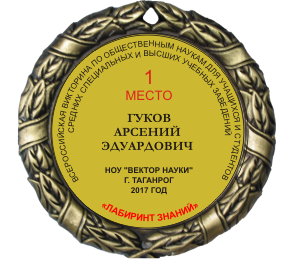 Каждый участник может получить медаль за участие в викторине (стоимость 1500 рублей). Медаль выполнена из сплавов металла, покрытие под античное золото или серебро, толщина медали 3 мм, диаметр 70 мм. В обечайке медали есть отверстие для крепления. Медаль упакована во флокированную коробочку, красную или синюю, внутри которой флокированный ложемент и текстильная обшивка крышки. Поздравительный текст печатается на гладком металлическом (под золото или серебро) вкладыше диаметром 50 мм.   
             После отправления заявки на участие в викторине по электронной почте в ответ Вам будет выслано письмо, в котором будет указана точная стоимость участия и реквизиты для оплаты. Просьба до получения ответа Оргкомитета заранее участие в викторине не оплачивать.V. Контакты	ООО «Научно-образовательное учреждение «Вектор науки» (Сайт векторнауки.рф)ИНН 6154132551, ОГРН 1146154001014. Телефоны для справок: научно-методическое управление 8-8634-61-53-92 (начальник Доброва Инна Алексеевна); директор: Бобырев Аркадий Викторович (моб.) 89185001217. Заявки на олимпиаду и вопросы по викторине направлять по электронной почте vektornauki@tagcnm.ru, с пометкой «ЛЗ-1».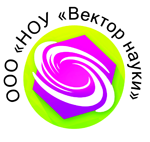 векторнауки.рф ИНФОРМАЦИОННОЕ ПИСЬМОООО «НОУ «Вектор науки» (г. Таганрог)приглашает Вас принять участиев I Всероссийской викторине по общественным наукам для учащихся и студентов средних специальных и высших учебных заведений «Лабиринт знаний»(03.04.2017 – 30.04.2017 г.)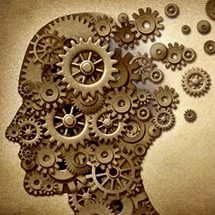 ЭтапыСрокиПодготовительный (отправка заявки, оплата регистрационного взноса)с 03.04.2017 г. по 30.04.2017 г.Выставление заданий викторины на сайте04.05.2017 г.Основной (выполнение заданий викторины, отправка работ)с 08.05.2017 г. по 12.05.2017 г.Подведение итогов, объявление результатов викторины14.06.2017 годФамилия, имя, отчество (полностью) участникаНаименование предметаКласс (курс)Код предметаПолное наименование (без сокращения) учебного заведенияФамилия, имя, отчество (полностью) научного руководителяПочтовый адрес участника с почтовым индексом (именно на этот адрес будет отправлен диплом)ФИО полностью получателя письма с дипломом в почтовом отделенииНаименование предметаКод мероприятияЛЗ - 1Код региона (соответствует автомобильным)Телефон мобильный (пример, 79000000000)Телефон домашний (пример, 8 (8634) 123456)E-mailНужен ли диплом участнику (да, нет), стоимость 250 руб.Нужен ли диплом научному руководителю (да, нет), стоимость 250 руб.Нужна ли медаль научному руководителю1 (да, нет), стоимость 1500 руб.Нужна ли медаль участнику1 (да, нет), стоимость 1500 руб.Нужна ли справка участнику, подтверждающая факт участия в викторине (да, нет), стоимость 150 руб.Нужна ли справка научному руководителю, подтверждающая факт участия в викторине (да, нет), стоимость 150 руб.Проинформировать через смс об отправке диплома (да, нет), стоимость 50 руб. Рекомендуется! (данная услуга действует только для жителей России)Подавая заявку для участия в конкурсе я ознакомлен(а) со следующими документами: Публичным договор-офертой, о предоставлении услуг (публичная оферта) доступном на сайте векторнауки.рф в разделе документы.Положением о Всероссийской викторине по общественным наукам для учащихся и студентов средних специальных и высших учебных заведений «Лабиринт знаний».3. Памяткой участника викторины.Подавая данную заявку, я даю согласие на обработку моих персональных данных, указанных мною на этой странице